Неполная занятость работников списочного состава 
по организациям, не относящимся к субъектам малого предпринимательствачеловек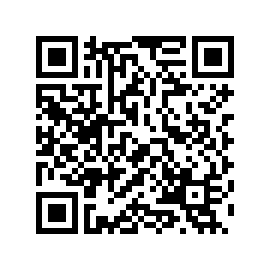 Численность работников списочного состава, работавших неполное рабочее времяЧисленность работников списочного состава, работавших неполное рабочее времяЧисленность работников списочного состава, находившихся в простое по вине работодателя
и по причинам,
 не зависящим 
от работодателя 
и работникаЧисленность работников списочного состава, которым были предоставлены отпуска без сохранения заработной платы 
по письменному заявлению работникапо инициативе работодателяпо соглашению между работником
и работодателемЧисленность работников списочного состава, находившихся в простое по вине работодателя
и по причинам,
 не зависящим 
от работодателя 
и работникаЧисленность работников списочного состава, которым были предоставлены отпуска без сохранения заработной платы 
по письменному заявлению работника2021 г.I квартал63185109214450146657II квартал3872534619994163259III квартал2398516136585182592IV квартал14335029278361660642022 г.I квартал25534778224195166961II квартал47355477034592191747III квартал43785614214954196869